ЗаключениеКонтрольно-счетной палаты Жирятинского района на отчет об исполнении бюджета Жирятинского сельского поселения Жирятинского муниципального района Брянской области за 1 квартал 2022 годас.Жирятино                                                                               31 мая 2022 года 1. Общие положенияЗаключение Контрольно-счетной палаты Жирятинского района на отчет об исполнении бюджета Жирятинского сельского поселения Жирятинского муниципального района Брянской области за 1 квартал 2022 года (далее – Заключение Контрольно-счетной палаты) подготовлено по результатам анализа отчета администрации Жирятинского района об исполнении бюджета Жирятинского сельского поселения Жирятинского муниципального района Брянской области за 1 квартал 2022 года, проведенного в соответствии со статьей 264.2 Бюджетного кодекса Российской Федерации, Положением о Контрольно-счетной палате Жирятинского района, утвержденное Решением Жирятинского районного Совета народных депутатов от 29.09.2021 г № 6-151, решением Жирятинского сельского Совета народных депутатов от 14.12.2021 года №6-179 «О бюджете Жирятинского сельского поселения Жирятинского муниципального района Брянской области на 2022 год и на плановый период 2023 и 2024 годов» (далее – решение о бюджете поселения), пунктом 1.2.3. плана работы Контрольно-счетной палаты Жирятинского района на 2022 год, утвержденным приказом председателя Контрольно-счетной палаты Жирятинского района от 23.12.2021 года № 11, с изменениями, утвержденными приказом председателя Контрольно-сетной палаты от 29.04.2022 года №01/3.В соответствии с решением Жирятинского сельского Совета народных депутатов от 14 декабря 2021 года № 4-68 «О бюджете Жирятинского сельского поселения Жирятинского муниципального района Брянской области на 2022 год и на плановый период 2023 и 2024 годов» отчет об исполнении бюджета поселения за 1 квартал текущего года утвержден постановлением администрации Жирятинского района от 25 апреля 2022 года № с-27 (далее – постановление от 25.04.2022 № с-27). В Контрольно-счетную палату Жирятинского района отчет об исполнении бюджета Жирятинского сельского поселения Жирятинского муниципального района Брянской области за 1 квартал 2021 года направлен 26.04.2022 года.Первоначально бюджет Жирятинского сельского поселения Жирятинского муниципального района Брянской области на 2022 год принят по доходам и расходам в сумме 14 828,3 тыс. рублей, без дефицита.В 1 квартале 2022 года в решение о бюджет поселения на 2022 год и на плановый период 2023 и 2024 годов изменения не вносились.Согласно уведомления администрации Жирятинского района №12 от 25.02.2022 года:- увеличены доходы на сумму 468,5 тыс. рублей (межбюджетные трансферты, передаваемые бюджетам сельских поселений из бюджетов муниципальных районов на осуществление части полномочий по решению вопросов местного значения в соответствии с заключенными соглашениями);- увеличены лимиты по расходам на сумму 468,5 тыс. рублей (развитие и совершенствование сети автомобильных дорог местного значения).Согласно отчета об исполнении бюджета поселения за 1 квартал 2022 года годовые плановые показатели за 1 квартал 2022 года исполнены по доходам на 13,8 процентов (2 109,2 тыс. рублей), по расходам – 13,8 процентов (2 103,8 тыс. рублей).2. Анализ исполнения доходной части бюджета поселенияДоходная часть бюджета поселения за 1 квартал отчетного года исполнена в сумме 2 109,2 тыс. рублей, или 13,8 % к утвержденным годовым назначениям. По отношению к соответствующему периоду 2021 года доходы увеличились на 634,8 тыс. рублей.Поступления налоговых и неналоговых доходов (далее – собственных) в бюджет поселения составили 733,4 тыс. рублей, или 11,6 % к утвержденному годовому плану. К соответствующему периоду прошлого года поступление доходов уменьшилось на 61,7 тыс. рублей. Собственные доходы бюджета поселения в 1 квартале 2022 года представлены налоговыми доходами.Уменьшение поступлений собственных доходов в бюджет поселения в   1 квартале 2022 года по сравнению с аналогичным периодом 2021 года обусловлено уменьшением поступлений налоговых доходов. 2.1. Налоговые доходы бюджета поселенияПоступления налоговых доходов в бюджет поселения за 1 квартал 2022 года составили 733,4 тыс. рублей. В структуре собственных доходов бюджета на долю налоговых доходов приходится 100,0 %. К аналогичному периоду 2021 года налоговые доходы уменьшились на 61,7 тыс. рублей. Удельный вес полученных налоговых доходов в бюджете Жирятинского сельского поселения Жирятинского муниципального района Брянской области составляет 34,8% от общих кассовых доходов поселения. Основными налогами, формирующими налоговые доходы бюджета поселения, являются налог на доходы физических лиц, земельный налог. Поступления налога на доходы физических лиц составили 236,9 тыс. рублей, годовые плановые назначения исполнены на 21,7 процента. Увеличение к соответствующему периоду 2021 года на 26,9 тыс. рублей. В структуре налоговых доходов на долю налога на доходы физических лиц приходится 32,3 процента.Налоги на совокупный доход (единый сельскохозяйственный налог) в 1 квартале 2022 года в бюджет поселения поступали в объеме 28,4 тыс. рублей, годовые назначения исполнены на 99,8 процента. Увеличение к уровню прошлого года составило 26,4 тыс. рублей, или в 14,2 раза. В структуре налоговых доходов на долю единого сельскохозяйственного налога приходится 3,9 процента.Поступления в бюджет поселения налогов на имущество составили    468,1 тыс. рублей. В сравнении с 1 кварталом прошлого года поступления налогов на имущество уменьшилось на 115,0 тыс. рублей. В структуре налоговых доходов на долю налогов на имущество приходится 63,8 процента.Поступления в бюджет поселения налога на имущество физических лиц составили 26,5 тыс. рублей. К уровню 2021 года поступления налога на имущество уменьшилось на 37,3 тыс. рублей. В структуре налоговых доходов на долю налога на имущество физических лиц приходится 3,6 процента.Поступления по земельному налогу составили 441,6 тыс. рублей, или 13,7% годового плана. Уменьшение к аналогичному периоду 2021 года составило 112,5 тыс. рублей. В структуре налоговых доходов на долю земельного налога приходится 60,2 процента.2.2. Неналоговые доходы бюджета поселенияНеналоговые доходы в 1 квартале 2022 года в бюджете сельского поселения не планировались и не поступали.2.3. Безвозмездные поступленияЗа 1 квартал 2022 года поступило в бюджет поселения безвозмездных поступлений в сумме 1 375,8 тыс. рублей, или 15,3 % утвержденных годовых назначений. Удельный вес безвозмездных поступлений в бюджете сельского поселения составляет 65,2 процента. К аналогичному периоду 2021 года безвозмездные поступления увеличились на 696,5 тыс. рублей. Объем субвенций, поступивших в бюджет поселения в 1 квартале 2022 года, составил 59,4 тыс. рублей, или 25,0 % годового плана, из них субвенции бюджетам сельских поселений на осуществление первичного воинского учета на территориях, где отсутствуют военные комиссариаты – 59,4 тыс. рублей. Объем субвенций увеличился к уровню 1 квартала прошлого года на 2,1 тыс. рублей.Объем полученных иных межбюджетных трансфертов (межбюджетные трансферты, передаваемые бюджетам сельских поселений из бюджетов муниципальных районов на осуществление части полномочий по решению вопросов местного значения в соответствии с заключенными соглашениями) составил 1 315,6 тыс. рублей, или 17,6 % годовых плановых назначений. Объем иных межбюджетных трансфертов, полученных в 1 квартале 2022 года, увеличился к уровню аналогичного периода прошлого года на 693,6 тыс. рублей.Прочие безвозмездные поступления в бюджет сельского поселения в 1 квартале 2022 года поступили в сумме 0,8 тыс. рублей, или 100% к плану – долевое участие населения при реализации программы формирования современной городской среды.Субсидии, запланированные в объеме 1 243,2 тыс. рублей, в 1 квартале 2022 года в бюджет сельского поселения не поступали.3. Анализ исполнения расходов бюджета поселенияОбъем расходов бюджета поселения по итогам исполнения за 1 квартал 2022 года составил 2 103,8 тыс. рублей, что соответствует 13,8 % к объему расходов, утвержденных сводной бюджетной росписью. По сравнению с аналогичным периодом предшествующего года (1 квартал 2021 года) отмечается увеличение расходов на 234,2 тыс. рублей.Информация об исполнении общего объема расходов бюджета поселения по разделам классификации расходов за 1 квартал 2022 года по сравнению с утвержденными бюджетными ассигнованиями и показателями сводной бюджетной росписи представлена в таблице.При среднем уровне исполнения общего объема утвержденных уточненной бюджетной росписью на 2022 год бюджетных ассигнований – 13,8% уровень исполнения расходов бюджета поселения по разделам классификации расходов составляет от 8,2 % по разделу 08 «Культура и кинематография» до 17,7 % по разделу 04 «Национальная экономика». По разделу классификации расходов 08 «Культура и кинематография» уровень исполнения расходов сложился ниже среднего уровня исполнения расходов бюджета поселения. По разделам классификации расходов 02 «Национальная оборона» и 04 «Национальная экономика» уровень исполнения расходов сложился выше среднего уровня исполнения расходов бюджета поселения. По разделам 01 «Общегосударственные вопросы», 03 «Национальная безопасность и правоохранительная деятельность», 07 «Образование» и 11 «Физическая культура и спорт» в 1 квартале 2022 года расходы не осуществлялись. По разделу 02 «Национальная оборона» уровень исполнения в 1 квартале 2022 года утвержденных бюджетной росписью ассигнований составил 17,6 процента. По данному разделу расходы сложились в сумме 41,8 тыс. рублей, что выше уровня аналогичного периода 2021 года на 1,8 тыс. рублей или на 4,5 процента. В общем объеме расходов бюджета поселения расходы по данному разделу занимают 2,0 процента.По разделу 04 «Национальная экономика» уровень исполнения в 1 квартале 2022 года утвержденных бюджетных ассигнований – 17,7 процента, самый высокий уровень исполнения. Расходы произведены в объеме 1 321,7 тыс. рублей. В общем объеме расходов бюджета поселения расходы по данному разделу занимают 62,8 процента. Расходы отражены по подразделу 0409 «Дорожное хозяйство (дорожные фонды)». К уровню прошлого года расходы по разделу увеличились на 699,7 тыс. рублей, или на 112,5 процента. По разделу 05 «Жилищно-коммунальное хозяйство» в анализируемом периоде расходы сложились в объеме 400,3 тыс. рублей, или 11,8% к утвержденным бюджетной росписью ассигнований. Расходы осуществлялись по подразделу 0503 «Благоустройство». К аналогичному периоду 2021 года расходы по разделу увеличились на 12,1 тыс. рублей. В общем объеме расходов бюджета поселения расходы по данному разделу занимают 19,0 процентов.По разделу 08 «Культура, кинематография» средний уровень исполнения за 1 квартал 2022 года утвержденных бюджетных ассигнований по указанному разделу составляет 8,2 процента. Финансирование расходов осуществлялось по подразделу 0801 «Культура» в сумме 340,0 тыс. рублей. К аналогичному периоду 2021 года кассовые расходы по подразделу уменьшились на 465,2 тыс. рублей. В общем объеме расходов бюджета поселения расходы по данному разделу занимают 16,2 процента.4. Анализ результатов исполнения бюджета и источников внутреннего финансирования дефицита бюджетаЗа 1 квартал 2022 года бюджет поселения исполнен с превышением доходов над расходами в объеме 5,4 тыс. рублей. 5. Анализ состояния муниципального долгаВ отчетном периоде привлечение внутренних заимствований и предоставление муниципальных гарантий не производилось.          Жирятинское сельское поселение муниципального долга не имеет.6. Проверка соответствия отчета поселения бюджетной классификации Российской Федерации В рамках проведенного анализа исполнения бюджета поселения за 1 квартал 2022 года проанализирована полнота и правильность заполнения приложений к отчету об исполнении бюджета Жирятинского сельского поселения Жирятинского муниципального района Брянской области за 1 квартал 2022 года. Представленный отчет об исполнении бюджета поселения соответствует требованиям приказа Министерства финансов Российской Федерации от 06 июня 2019 года № 85н «О порядке формирования и применения кодов бюджетной классификации Российской Федерации, их структуре и принципах назначения». 7. Выводы 7.1. Постановлением от 25.04.2021 № с-27 отчет об исполнении бюджета поселения за 1 квартал 2022 года утвержден по доходам в сумме 2 109,2 тыс. рублей, расходам – 2 103,8 тыс. рублей, с превышением доходов над расходами в сумме 5,4 тыс. рублей.Согласно отчета об исполнении бюджета поселения за 1 квартал 2022 года годовые плановые показатели за 1 квартал 2022 года исполнены по доходам на 13,8 процента, по расходам – 13,7 процента.Доходная часть бюджета поселения за 1 квартал отчетного года исполнена в сумме 2 109,2 тыс. рублей, или 13,8 % к утвержденным годовым назначениям. По отношению к соответствующему периоду 2021 года доходы увеличились на 634,8 тыс. рублей.Поступления налоговых и неналоговых доходов (далее – собственных) в бюджет поселения составили 733,4 тыс. рублей, или 11,6 % к утвержденному годовому плану. К соответствующему периоду прошлого года поступление доходов уменьшилось на 61,7 тыс. рублей. Собственные доходы бюджета поселения в 1 квартале 2022 года представлены налоговыми доходами.Уменьшение поступлений собственных доходов в бюджет поселения в   1 квартале 2022 года по сравнению с аналогичным периодом 2021 года обусловлено уменьшением поступлений налоговых доходов. Поступления налоговых доходов в бюджет поселения за 1 квартал 2022 года составили 733,4 тыс. рублей. В структуре собственных доходов бюджета на долю налоговых доходов приходится 100,0 %. К аналогичному периоду 2021 года налоговые доходы уменьшились на 61,7 тыс. рублей. Удельный вес полученных налоговых доходов в бюджете Жирятинского сельского поселения Жирятинского муниципального района Брянской области составляет 34,8% от общих кассовых доходов поселения. Основными налогами, формирующими налоговые доходы бюджета поселения, являются налог на доходы физических лиц, земельный налог. Неналоговые доходы в 1 квартале 2022 года в бюджете сельского поселения не планировались и не поступали.За 1 квартал 2022 года поступило в бюджет поселения безвозмездных поступлений в сумме 1 375,8 тыс. рублей, или 15,3 % утвержденных годовых назначений. Удельный вес безвозмездных поступлений в бюджете сельского поселения составляет 65,2 процента. К аналогичному периоду 2021 года безвозмездные поступления увеличились на 696,5 тыс. рублей. Объем субвенций, поступивших в бюджет поселения в 1 квартале 2022 года, составил 59,4 тыс. рублей, или 25,0 % годового плана, из них субвенции бюджетам сельских поселений на осуществление первичного воинского учета на территориях, где отсутствуют военные комиссариаты – 59,4 тыс. рублей. Объем субвенций увеличился к уровню 1 квартала прошлого года на 2,1 тыс. рублей.Объем полученных иных межбюджетных трансфертов (межбюджетные трансферты, передаваемые бюджетам сельских поселений из бюджетов муниципальных районов на осуществление части полномочий по решению вопросов местного значения в соответствии с заключенными соглашениями) составил 1 315,6 тыс. рублей, или 17,6 % годовых плановых назначений. Объем иных межбюджетных трансфертов, полученных в 1 квартале 2022 года, увеличился к уровню аналогичного периода прошлого года на 693,6 тыс. рублей.Прочие безвозмездные поступления в бюджет сельского поселения в 1 квартале 2022 года поступили в сумме 0,8 тыс. рублей, или 100% к плану – долевое участие населения при реализации программы формирования современной городской среды.Субсидии, запланированные в объеме 1 243,2 тыс. рублей, в 1 квартале 2022 года в бюджет сельского поселения не поступали.7.2. Объем расходов бюджета поселения по итогам исполнения за 1 квартал 2022 года составил 2 103,8 тыс. рублей, что соответствует 13,8 % к объему расходов, утвержденных сводной бюджетной росписью. По сравнению с аналогичным периодом предшествующего года (1 квартал 2021 года) отмечается увеличение расходов на 234,2 тыс. рублей.При среднем уровне исполнения общего объема утвержденных уточненной бюджетной росписью на 2022 год бюджетных ассигнований – 13,8% уровень исполнения расходов бюджета поселения по разделам классификации расходов составляет от 8,2 % по разделу 08 «Культура и кинематография» до 17,7 % по разделу 04 «Национальная экономика». По разделу классификации расходов 08 «Культура и кинематография» уровень исполнения расходов сложился ниже среднего уровня исполнения расходов бюджета поселения. По разделам классификации расходов 02 «Национальная оборона» и 04 «Национальная экономика» уровень исполнения расходов сложился выше среднего уровня исполнения расходов бюджета поселения. По разделам 01 «Общегосударственные вопросы», 03 «Национальная безопасность и правоохранительная деятельность», 07 «Образование» и 11 «Физическая культура и спорт» в 1 квартале 2022 года расходы не осуществлялись. 7.3 За 1 квартал 2022 года бюджет поселения исполнен с превышением доходов над расходами в объеме 5,4 тыс. рублей. 7.4. В отчетном периоде привлечение внутренних заимствований и предоставление муниципальных гарантий не производилось.          Жирятинское сельское поселение муниципального долга не имеет.7.5. Представленный отчет об исполнении бюджета поселения соответствует требованиям приказа Министерства финансов Российской Федерации от 06 июня 2019 года № 85н «О порядке формирования и применения кодов бюджетной классификации Российской Федерации, их структуре и принципах назначения». 8. Предложения8.1. Направить Заключение Контрольно-счетной палаты Жирятинского района на отчет об исполнении бюджета Жирятинского сельского поселения Жирятинского муниципального района Брянской области за 1 квартал 2022 года главе Жирятинского сельского поселения О.А. Гольмакову, главе администрации Жирятинского района Л.А. Антюхову.8.2. В дальнейшем обеспечить планомерное исполнение бюджета, согласно доведенных лимитов.Председатель Контрольно-счетной палатыЖирятинского района                                                Е.И.Самсонова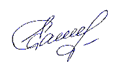 С Заключением ознакомлены:ГлаваЖирятинского сельского поселения                                          О.А. ГольмаковВедущий специалистадминистрации Жирятинского района                                      В.И. МолявкоНаименованиеРаздел бюджетной классификации расходовУточненная бюджетная роспись на 2022 год, тыс.руб.Кассовое исполнение за 1 квартал 2022 года, тыс. руб.Процент исполнения к уточненной бюджетной росписиКассовое исполнение за 1 квартал 2021 года, тыс. руб.Темп роста 1 кв. 2022 г. к 1 кв. 2021 г., %1245678Общегосударственные вопросы015,00000Национальная оборона02237,741,817,640,0104,5Национальная безопасность и правоохранительная деятельность0320,00014,10Национальная экономика047 488,81 321,717,7622,0212,5Жилищно-коммунальное хозяйство053 400,9400,311,8388,2103,1Образование075,00000Культура, кинематография084 134,3340,08,2805,242,2Физическая культура и спорт115,00000ИТОГО15 296,72 103,813,81 869,6112,5